Town Council Meeting April 2024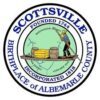 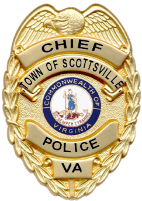 Significant Calls for Service:SVPD was alerted that a pickup truck had been stolen from True Value Thursday night and recovered by ACPD in the area of Upper Brook Court off of Old Lynchburg Rd. in the County. We met with management from True Value and learned that the suspect has gotten through a small hole in the rear fence and made entry into the property. The keys to the vehicle were found and the truck was stolen through the rear gate. SVPD while on patrol, found a Jeep on Jackson St. over an embankment. Further investigation found that the Jeep had been stolen earlier in the night and when the suspect saw the police on Ferry St. at E. Main St., the suspect backed the Jeep back up Jackson St. and over the embankment. It was later determined that the suspect had stolen the Jeep three times over the course of two days returning it after each use. It was also determined that the suspect that had stolen the truck from True Value had also stolen the Jeep. The suspect identified is a juvenile and has been charged with multiple counts of grand larceny and several traffic offenses.SVPD responded to Totier Creek Park to assist ACPD with a female that had a knife to her throat threatening suicide. SVPD met with a witness and confirmed that the female was in the park with a knife. Officers encountered the female and when we tried to approach her, she sped off. The female was known to officers and phone contact was eventually made with her. She agreed to meet with us and agreed to go to crisis voluntarily. Two knives were found in the vehicle and it was confirmed that she had attempted to cut her wrist. Community Engagements:SVPD attended a required Community Policing Act training session at the Academy. State Police Analysist hosted the training session.SVPD assisted with a community organized street clen-up event at the Pavilion. SVPD attended the Eggstravaganza event on Saturday morning at Dorrier Park. Auxiliary Police Officers:Our three Auxiliary Police Officers donated 77.50hrs. of their time to the Scottsville PD this month. 16 hrs./@$249 per/hr. in IT work or $3,984 and 61.5 hrs./@$21.40 per hr. in patrol time or $1,316.10 = $5,300.10 for the month. FY 24/25 cost savings to the Town of $11,920.10.00 FY 23/24 cost savings to the Town of $28,634.40Department News:SVPD has been conducting backgrounds on two police officer candidates. One certified and one non-certified. The background on the certified officer has been completed. He is a current officer with ACPD. Sergeant Pistulka went to ACPD and confirmed all his background information and has given me positive update on him. The new officer will be starting on April 15, 2024. He will do a short FTO with Officer Wood and myself. SVPD attended a virtual Legislative Update session with the VACP. SVPD attended the quarterly Full Board meeting at the Police Academy. Scottsville PD Statistical Report:See Attached Statistical Report: